BALLSCHULE für Kinder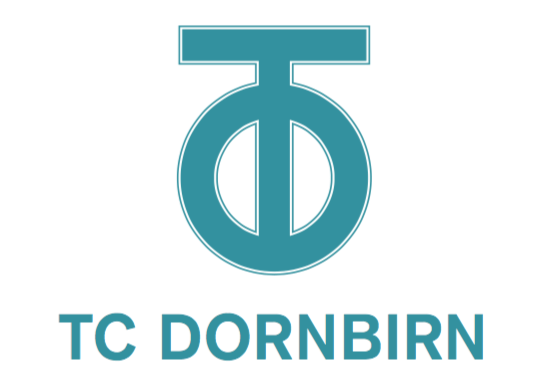 24 Einheiten jeweils am Mittwoch14 –15 Uhr für 4-7-jährige15 –16 Uhr für 6-11-jährige1. Teil:	Mittwoch 28. Sept. – 21. Dez.  2022 (11x)* Halle2. Teil: 	Mittwoch 11. Jän.   – 08. Febr. 2023 (5x)* Halle3. Teil: 	Mittwoch 22 Febr.–  19. Apr.   2023 (8x)*  Halle*An Feiertagen und Schulferien findet keine Ballschule statt.
ACHTUNG Ort: Tennishalle Haselstauden, Siegfried-Fussenegger-Straße 4, 6850 DornbirnDie Kinder lernen mit spielerischen Übungen den Umgang mit diversen Ballarten und erste Grundbegriffe im Tennissport, unter Anleitung von unserem Cheftrainer Markus Wohlgenannt. Kosten pro Kind: Euro 350,-Überweisung bitte bis spätestens 30.11.2022.	Anmeldungen bis 25. September 2022unter tcdornbirn@gmx.at oder 0043 699-1810 9560
Bitte Name & Geburtsdatum des Kindes sowie eine E-Mail-Adresse & Telefonnummer bekannt geben. Kommt bitte mit Hallenschuhen, Freizeitbekleidung und Trinkflasche.									Schläger stellt unser Trainer zur VerfügungWir freuen uns auf viele, neugierige Kinder!